an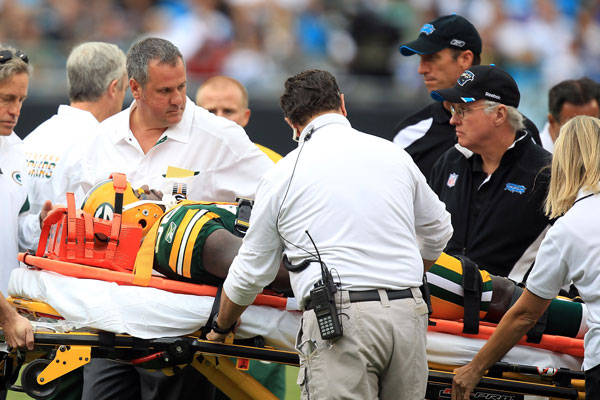 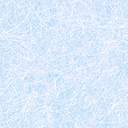 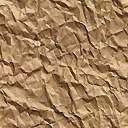 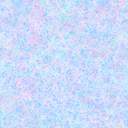 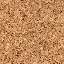 er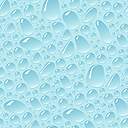 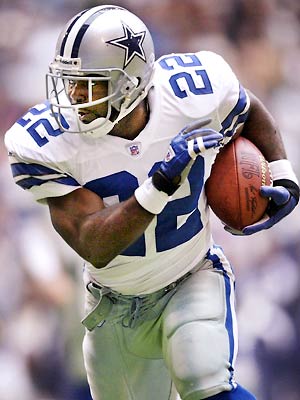 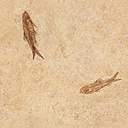 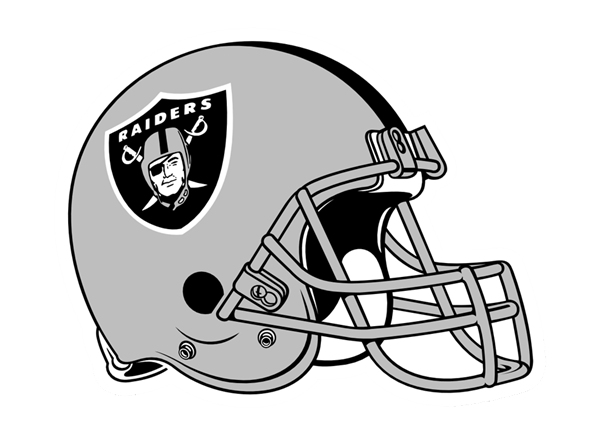 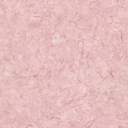 